1.1. Описание услуги1.1. Описание услуги1.1. Описание услуги1.1. Описание услуги1.1. Описание услуги1.1. Описание услуги1.1. Описание услуги1.1. Описание услугиУслуга обеспечивает поддержку системы доставки контента на ТВ панели в рабочих пространствах предприятий отрасли «Атом Дисплей». В рамках услуги обеспечивается подключение ТВ панелей предприятия к централизованной системе доставки контента «Атом Дисплей», техническая поддержка системы, возможность управления контентом на дисплеях предприятия, загрузка и редактирование контента, редактирование сетки эфира, реализация интерактивных сценариев на тач-дисплеях предприятияУслуга обеспечивает поддержку системы доставки контента на ТВ панели в рабочих пространствах предприятий отрасли «Атом Дисплей». В рамках услуги обеспечивается подключение ТВ панелей предприятия к централизованной системе доставки контента «Атом Дисплей», техническая поддержка системы, возможность управления контентом на дисплеях предприятия, загрузка и редактирование контента, редактирование сетки эфира, реализация интерактивных сценариев на тач-дисплеях предприятияУслуга обеспечивает поддержку системы доставки контента на ТВ панели в рабочих пространствах предприятий отрасли «Атом Дисплей». В рамках услуги обеспечивается подключение ТВ панелей предприятия к централизованной системе доставки контента «Атом Дисплей», техническая поддержка системы, возможность управления контентом на дисплеях предприятия, загрузка и редактирование контента, редактирование сетки эфира, реализация интерактивных сценариев на тач-дисплеях предприятияУслуга обеспечивает поддержку системы доставки контента на ТВ панели в рабочих пространствах предприятий отрасли «Атом Дисплей». В рамках услуги обеспечивается подключение ТВ панелей предприятия к централизованной системе доставки контента «Атом Дисплей», техническая поддержка системы, возможность управления контентом на дисплеях предприятия, загрузка и редактирование контента, редактирование сетки эфира, реализация интерактивных сценариев на тач-дисплеях предприятияУслуга обеспечивает поддержку системы доставки контента на ТВ панели в рабочих пространствах предприятий отрасли «Атом Дисплей». В рамках услуги обеспечивается подключение ТВ панелей предприятия к централизованной системе доставки контента «Атом Дисплей», техническая поддержка системы, возможность управления контентом на дисплеях предприятия, загрузка и редактирование контента, редактирование сетки эфира, реализация интерактивных сценариев на тач-дисплеях предприятияУслуга обеспечивает поддержку системы доставки контента на ТВ панели в рабочих пространствах предприятий отрасли «Атом Дисплей». В рамках услуги обеспечивается подключение ТВ панелей предприятия к централизованной системе доставки контента «Атом Дисплей», техническая поддержка системы, возможность управления контентом на дисплеях предприятия, загрузка и редактирование контента, редактирование сетки эфира, реализация интерактивных сценариев на тач-дисплеях предприятияУслуга обеспечивает поддержку системы доставки контента на ТВ панели в рабочих пространствах предприятий отрасли «Атом Дисплей». В рамках услуги обеспечивается подключение ТВ панелей предприятия к централизованной системе доставки контента «Атом Дисплей», техническая поддержка системы, возможность управления контентом на дисплеях предприятия, загрузка и редактирование контента, редактирование сетки эфира, реализация интерактивных сценариев на тач-дисплеях предприятияУслуга обеспечивает поддержку системы доставки контента на ТВ панели в рабочих пространствах предприятий отрасли «Атом Дисплей». В рамках услуги обеспечивается подключение ТВ панелей предприятия к централизованной системе доставки контента «Атом Дисплей», техническая поддержка системы, возможность управления контентом на дисплеях предприятия, загрузка и редактирование контента, редактирование сетки эфира, реализация интерактивных сценариев на тач-дисплеях предприятия1.2. Способ подключения к ИТ-системе (если необходимо и в зависимости от технической возможности организации)1.2. Способ подключения к ИТ-системе (если необходимо и в зависимости от технической возможности организации)1.2. Способ подключения к ИТ-системе (если необходимо и в зависимости от технической возможности организации)1.2. Способ подключения к ИТ-системе (если необходимо и в зависимости от технической возможности организации)1.2. Способ подключения к ИТ-системе (если необходимо и в зависимости от технической возможности организации)1.2. Способ подключения к ИТ-системе (если необходимо и в зависимости от технической возможности организации)1.2. Способ подключения к ИТ-системе (если необходимо и в зависимости от технической возможности организации)1.2. Способ подключения к ИТ-системе (если необходимо и в зависимости от технической возможности организации)	Ярлык на Портале терминальных приложений	Прямая ссылка на Web-ресурс из КСПД	Прямая ссылка на Web-ресурс из интернет (требуется СКЗИ на АРМ / не требуется)	«Толстый клиент» на АРМ пользователя (требуется СКЗИ на АРМ / не требуется)     Другой способ:        Для конечных устройств, управляющих дисплеями – Интернет / КСПД       Для Администраторов контента – веб-оболочка управления контентом, с доступом из КСПД   	Ярлык на Портале терминальных приложений	Прямая ссылка на Web-ресурс из КСПД	Прямая ссылка на Web-ресурс из интернет (требуется СКЗИ на АРМ / не требуется)	«Толстый клиент» на АРМ пользователя (требуется СКЗИ на АРМ / не требуется)     Другой способ:        Для конечных устройств, управляющих дисплеями – Интернет / КСПД       Для Администраторов контента – веб-оболочка управления контентом, с доступом из КСПД   	Ярлык на Портале терминальных приложений	Прямая ссылка на Web-ресурс из КСПД	Прямая ссылка на Web-ресурс из интернет (требуется СКЗИ на АРМ / не требуется)	«Толстый клиент» на АРМ пользователя (требуется СКЗИ на АРМ / не требуется)     Другой способ:        Для конечных устройств, управляющих дисплеями – Интернет / КСПД       Для Администраторов контента – веб-оболочка управления контентом, с доступом из КСПД   	Ярлык на Портале терминальных приложений	Прямая ссылка на Web-ресурс из КСПД	Прямая ссылка на Web-ресурс из интернет (требуется СКЗИ на АРМ / не требуется)	«Толстый клиент» на АРМ пользователя (требуется СКЗИ на АРМ / не требуется)     Другой способ:        Для конечных устройств, управляющих дисплеями – Интернет / КСПД       Для Администраторов контента – веб-оболочка управления контентом, с доступом из КСПД   	Ярлык на Портале терминальных приложений	Прямая ссылка на Web-ресурс из КСПД	Прямая ссылка на Web-ресурс из интернет (требуется СКЗИ на АРМ / не требуется)	«Толстый клиент» на АРМ пользователя (требуется СКЗИ на АРМ / не требуется)     Другой способ:        Для конечных устройств, управляющих дисплеями – Интернет / КСПД       Для Администраторов контента – веб-оболочка управления контентом, с доступом из КСПД   	Ярлык на Портале терминальных приложений	Прямая ссылка на Web-ресурс из КСПД	Прямая ссылка на Web-ресурс из интернет (требуется СКЗИ на АРМ / не требуется)	«Толстый клиент» на АРМ пользователя (требуется СКЗИ на АРМ / не требуется)     Другой способ:        Для конечных устройств, управляющих дисплеями – Интернет / КСПД       Для Администраторов контента – веб-оболочка управления контентом, с доступом из КСПД   	Ярлык на Портале терминальных приложений	Прямая ссылка на Web-ресурс из КСПД	Прямая ссылка на Web-ресурс из интернет (требуется СКЗИ на АРМ / не требуется)	«Толстый клиент» на АРМ пользователя (требуется СКЗИ на АРМ / не требуется)     Другой способ:        Для конечных устройств, управляющих дисплеями – Интернет / КСПД       Для Администраторов контента – веб-оболочка управления контентом, с доступом из КСПД   	Ярлык на Портале терминальных приложений	Прямая ссылка на Web-ресурс из КСПД	Прямая ссылка на Web-ресурс из интернет (требуется СКЗИ на АРМ / не требуется)	«Толстый клиент» на АРМ пользователя (требуется СКЗИ на АРМ / не требуется)     Другой способ:        Для конечных устройств, управляющих дисплеями – Интернет / КСПД       Для Администраторов контента – веб-оболочка управления контентом, с доступом из КСПД   1.3. Группа корпоративных бизнес-процессов / сценариев, поддерживаемых в рамках услуги   1.3. Группа корпоративных бизнес-процессов / сценариев, поддерживаемых в рамках услуги   1.3. Группа корпоративных бизнес-процессов / сценариев, поддерживаемых в рамках услуги   1.3. Группа корпоративных бизнес-процессов / сценариев, поддерживаемых в рамках услуги   1.3. Группа корпоративных бизнес-процессов / сценариев, поддерживаемых в рамках услуги   1.3. Группа корпоративных бизнес-процессов / сценариев, поддерживаемых в рамках услуги   1.3. Группа корпоративных бизнес-процессов / сценариев, поддерживаемых в рамках услуги   1.3. Группа корпоративных бизнес-процессов / сценариев, поддерживаемых в рамках услуги   Для данной услуги не применяетсяДля данной услуги не применяетсяДля данной услуги не применяетсяДля данной услуги не применяетсяДля данной услуги не применяетсяДля данной услуги не применяетсяДля данной услуги не применяетсяДля данной услуги не применяется1.4. Интеграция с корпоративными ИТ-системами1.4. Интеграция с корпоративными ИТ-системами1.4. Интеграция с корпоративными ИТ-системами1.4. Интеграция с корпоративными ИТ-системами1.4. Интеграция с корпоративными ИТ-системами1.4. Интеграция с корпоративными ИТ-системами1.4. Интеграция с корпоративными ИТ-системами1.4. Интеграция с корпоративными ИТ-системамиИТ-системаГруппа процессовГруппа процессовГруппа процессовГруппа процессовГруппа процессовГруппа процессовДля настоящей услуги не применяетсяДля настоящей услуги не применяетсяДля настоящей услуги не применяетсяДля настоящей услуги не применяетсяДля настоящей услуги не применяетсяДля настоящей услуги не применяетсяДля настоящей услуги не применяетсяДля настоящей услуги не применяетсяДля настоящей услуги не применяетсяДля настоящей услуги не применяетсяДля настоящей услуги не применяетсяДля настоящей услуги не применяетсяДля настоящей услуги не применяетсяДля настоящей услуги не применяетсяДля настоящей услуги не применяетсяДля настоящей услуги не применяетсяДля настоящей услуги не применяетсяДля настоящей услуги не применяется1.5. Интеграция с внешними ИТ-системами1.5. Интеграция с внешними ИТ-системами1.5. Интеграция с внешними ИТ-системами1.5. Интеграция с внешними ИТ-системами1.5. Интеграция с внешними ИТ-системами1.5. Интеграция с внешними ИТ-системами1.5. Интеграция с внешними ИТ-системами1.5. Интеграция с внешними ИТ-системамиИТ-системаГруппа процессовГруппа процессовГруппа процессовГруппа процессовГруппа процессовГруппа процессов Для данной услуги не применяетсяДля настоящей услуги не применяетсяДля настоящей услуги не применяетсяДля настоящей услуги не применяетсяДля настоящей услуги не применяетсяДля настоящей услуги не применяетсяДля настоящей услуги не применяетсяДля настоящей услуги не применяетсяДля настоящей услуги не применяетсяДля настоящей услуги не применяетсяДля настоящей услуги не применяетсяДля настоящей услуги не применяетсяДля настоящей услуги не применяется1.6. Состав услуги1.6. Состав услуги1.6. Состав услуги1.6. Состав услуги1.6. Состав услуги1.6. Состав услуги1.6. Состав услуги1.6. Состав услугиЦентр поддержки пользователей Прием, обработка, регистрация и маршрутизация поступающих обращений от пользователей Прием, обработка, регистрация и маршрутизация поступающих обращений от пользователей Прием, обработка, регистрация и маршрутизация поступающих обращений от пользователей Прием, обработка, регистрация и маршрутизация поступающих обращений от пользователей Прием, обработка, регистрация и маршрутизация поступающих обращений от пользователей Прием, обработка, регистрация и маршрутизация поступающих обращений от пользователейФункциональная поддержка•	Предоставление доступа в систему для специалистов Заказчика с функционалом централизованного управления контентом на всех дисплеях всех предприятий, подключенных к системе «Платформа Корпоративного Телевидения» (функционал Главного отраслевого редактора)•	Предоставление доступа в систему для специалистов Заказчика с функционалом централизованного управления контентом на всех дисплеях Дивизиона Заказчика, подключенных к системе «Платформа Корпоративного Телевидения» (функционал администратора контента дивизиона)•	Предоставление доступа в систему для специалистов Заказчика с функционалом централизованного управления контентом на всех дисплеях предприятия Заказчика, подключенных к системе «Платформа Корпоративного Телевидения» (функционал администратора контента предприятия)•	Консультации специалистов Заказчика по вопросам подключения к системе, установки, подключения, авторизации и настройки клиентов, подключаемых к системе•	Устранение возникающих инцидентов, проблем и выполнение работ по стандартным запросам•	Осуществление контроля работоспособности и поддержка работоспособности системы «Платформа Корпоративного Телевидения»•	Обеспечение бесперебойной работы программного обеспечения системы «Платформа Корпоративного Телевидения», устранение причин отказов, взаимодействие с представителями технической поддержки интегратора/производителя системы (исключая предоставление запасных частей или элементов инфраструктуры взамен неисправных)•	Выполнение необходимых регламентных работ, связанных с обслуживанием элементов инфраструктуры системы «Платформа Корпоративного Телевидения» (исключая оконечное терминальное оборудование);•	Предоставление доступа в систему для специалистов Заказчика с функционалом централизованного управления контентом на всех дисплеях всех предприятий, подключенных к системе «Платформа Корпоративного Телевидения» (функционал Главного отраслевого редактора)•	Предоставление доступа в систему для специалистов Заказчика с функционалом централизованного управления контентом на всех дисплеях Дивизиона Заказчика, подключенных к системе «Платформа Корпоративного Телевидения» (функционал администратора контента дивизиона)•	Предоставление доступа в систему для специалистов Заказчика с функционалом централизованного управления контентом на всех дисплеях предприятия Заказчика, подключенных к системе «Платформа Корпоративного Телевидения» (функционал администратора контента предприятия)•	Консультации специалистов Заказчика по вопросам подключения к системе, установки, подключения, авторизации и настройки клиентов, подключаемых к системе•	Устранение возникающих инцидентов, проблем и выполнение работ по стандартным запросам•	Осуществление контроля работоспособности и поддержка работоспособности системы «Платформа Корпоративного Телевидения»•	Обеспечение бесперебойной работы программного обеспечения системы «Платформа Корпоративного Телевидения», устранение причин отказов, взаимодействие с представителями технической поддержки интегратора/производителя системы (исключая предоставление запасных частей или элементов инфраструктуры взамен неисправных)•	Выполнение необходимых регламентных работ, связанных с обслуживанием элементов инфраструктуры системы «Платформа Корпоративного Телевидения» (исключая оконечное терминальное оборудование);•	Предоставление доступа в систему для специалистов Заказчика с функционалом централизованного управления контентом на всех дисплеях всех предприятий, подключенных к системе «Платформа Корпоративного Телевидения» (функционал Главного отраслевого редактора)•	Предоставление доступа в систему для специалистов Заказчика с функционалом централизованного управления контентом на всех дисплеях Дивизиона Заказчика, подключенных к системе «Платформа Корпоративного Телевидения» (функционал администратора контента дивизиона)•	Предоставление доступа в систему для специалистов Заказчика с функционалом централизованного управления контентом на всех дисплеях предприятия Заказчика, подключенных к системе «Платформа Корпоративного Телевидения» (функционал администратора контента предприятия)•	Консультации специалистов Заказчика по вопросам подключения к системе, установки, подключения, авторизации и настройки клиентов, подключаемых к системе•	Устранение возникающих инцидентов, проблем и выполнение работ по стандартным запросам•	Осуществление контроля работоспособности и поддержка работоспособности системы «Платформа Корпоративного Телевидения»•	Обеспечение бесперебойной работы программного обеспечения системы «Платформа Корпоративного Телевидения», устранение причин отказов, взаимодействие с представителями технической поддержки интегратора/производителя системы (исключая предоставление запасных частей или элементов инфраструктуры взамен неисправных)•	Выполнение необходимых регламентных работ, связанных с обслуживанием элементов инфраструктуры системы «Платформа Корпоративного Телевидения» (исключая оконечное терминальное оборудование);•	Предоставление доступа в систему для специалистов Заказчика с функционалом централизованного управления контентом на всех дисплеях всех предприятий, подключенных к системе «Платформа Корпоративного Телевидения» (функционал Главного отраслевого редактора)•	Предоставление доступа в систему для специалистов Заказчика с функционалом централизованного управления контентом на всех дисплеях Дивизиона Заказчика, подключенных к системе «Платформа Корпоративного Телевидения» (функционал администратора контента дивизиона)•	Предоставление доступа в систему для специалистов Заказчика с функционалом централизованного управления контентом на всех дисплеях предприятия Заказчика, подключенных к системе «Платформа Корпоративного Телевидения» (функционал администратора контента предприятия)•	Консультации специалистов Заказчика по вопросам подключения к системе, установки, подключения, авторизации и настройки клиентов, подключаемых к системе•	Устранение возникающих инцидентов, проблем и выполнение работ по стандартным запросам•	Осуществление контроля работоспособности и поддержка работоспособности системы «Платформа Корпоративного Телевидения»•	Обеспечение бесперебойной работы программного обеспечения системы «Платформа Корпоративного Телевидения», устранение причин отказов, взаимодействие с представителями технической поддержки интегратора/производителя системы (исключая предоставление запасных частей или элементов инфраструктуры взамен неисправных)•	Выполнение необходимых регламентных работ, связанных с обслуживанием элементов инфраструктуры системы «Платформа Корпоративного Телевидения» (исключая оконечное терминальное оборудование);•	Предоставление доступа в систему для специалистов Заказчика с функционалом централизованного управления контентом на всех дисплеях всех предприятий, подключенных к системе «Платформа Корпоративного Телевидения» (функционал Главного отраслевого редактора)•	Предоставление доступа в систему для специалистов Заказчика с функционалом централизованного управления контентом на всех дисплеях Дивизиона Заказчика, подключенных к системе «Платформа Корпоративного Телевидения» (функционал администратора контента дивизиона)•	Предоставление доступа в систему для специалистов Заказчика с функционалом централизованного управления контентом на всех дисплеях предприятия Заказчика, подключенных к системе «Платформа Корпоративного Телевидения» (функционал администратора контента предприятия)•	Консультации специалистов Заказчика по вопросам подключения к системе, установки, подключения, авторизации и настройки клиентов, подключаемых к системе•	Устранение возникающих инцидентов, проблем и выполнение работ по стандартным запросам•	Осуществление контроля работоспособности и поддержка работоспособности системы «Платформа Корпоративного Телевидения»•	Обеспечение бесперебойной работы программного обеспечения системы «Платформа Корпоративного Телевидения», устранение причин отказов, взаимодействие с представителями технической поддержки интегратора/производителя системы (исключая предоставление запасных частей или элементов инфраструктуры взамен неисправных)•	Выполнение необходимых регламентных работ, связанных с обслуживанием элементов инфраструктуры системы «Платформа Корпоративного Телевидения» (исключая оконечное терминальное оборудование);•	Предоставление доступа в систему для специалистов Заказчика с функционалом централизованного управления контентом на всех дисплеях всех предприятий, подключенных к системе «Платформа Корпоративного Телевидения» (функционал Главного отраслевого редактора)•	Предоставление доступа в систему для специалистов Заказчика с функционалом централизованного управления контентом на всех дисплеях Дивизиона Заказчика, подключенных к системе «Платформа Корпоративного Телевидения» (функционал администратора контента дивизиона)•	Предоставление доступа в систему для специалистов Заказчика с функционалом централизованного управления контентом на всех дисплеях предприятия Заказчика, подключенных к системе «Платформа Корпоративного Телевидения» (функционал администратора контента предприятия)•	Консультации специалистов Заказчика по вопросам подключения к системе, установки, подключения, авторизации и настройки клиентов, подключаемых к системе•	Устранение возникающих инцидентов, проблем и выполнение работ по стандартным запросам•	Осуществление контроля работоспособности и поддержка работоспособности системы «Платформа Корпоративного Телевидения»•	Обеспечение бесперебойной работы программного обеспечения системы «Платформа Корпоративного Телевидения», устранение причин отказов, взаимодействие с представителями технической поддержки интегратора/производителя системы (исключая предоставление запасных частей или элементов инфраструктуры взамен неисправных)•	Выполнение необходимых регламентных работ, связанных с обслуживанием элементов инфраструктуры системы «Платформа Корпоративного Телевидения» (исключая оконечное терминальное оборудование);Поддержка интеграционных процессовДля настоящей услуги не применяетсяДля настоящей услуги не применяетсяДля настоящей услуги не применяетсяДля настоящей услуги не применяетсяДля настоящей услуги не применяетсяДля настоящей услуги не применяетсяИТ-инфраструктураДля настоящей услуги не применяетсяДля настоящей услуги не применяетсяДля настоящей услуги не применяетсяДля настоящей услуги не применяетсяДля настоящей услуги не применяетсяДля настоящей услуги не применяетсяМодификация ИТ-системыДля настоящей услуги не применяетсяДля настоящей услуги не применяетсяДля настоящей услуги не применяетсяДля настоящей услуги не применяетсяДля настоящей услуги не применяетсяДля настоящей услуги не применяется1.7. Наименование и место хранения пользовательской документации:1.7. Наименование и место хранения пользовательской документации:1.7. Наименование и место хранения пользовательской документации:1.7. Наименование и место хранения пользовательской документации:1.7. Наименование и место хранения пользовательской документации:1.7. Наименование и место хранения пользовательской документации:1.7. Наименование и место хранения пользовательской документации:1.7. Наименование и место хранения пользовательской документации:	ИТ-системаДля настоящей услуги не применяетсяДля настоящей услуги не применяетсяДля настоящей услуги не применяетсяДля настоящей услуги не применяетсяДля настоящей услуги не применяетсяДля настоящей услуги не применяется	Портал Госкорпорации «Росатом»Для настоящей услуги не применяетсяДля настоящей услуги не применяетсяДля настоящей услуги не применяетсяДля настоящей услуги не применяетсяДля настоящей услуги не применяетсяДля настоящей услуги не применяется	Иное местоДля настоящей услуги не применяетсяДля настоящей услуги не применяетсяДля настоящей услуги не применяетсяДля настоящей услуги не применяетсяДля настоящей услуги не применяетсяДля настоящей услуги не применяется	Иное местоДля настоящей услуги не применяетсяДля настоящей услуги не применяетсяДля настоящей услуги не применяетсяДля настоящей услуги не применяетсяДля настоящей услуги не применяетсяДля настоящей услуги не применяется	Иное местоДля настоящей услуги не применяетсяДля настоящей услуги не применяетсяДля настоящей услуги не применяетсяДля настоящей услуги не применяетсяДля настоящей услуги не применяетсяДля настоящей услуги не применяется1.8. Ограничения по оказанию услуги1.8. Ограничения по оказанию услуги1.8. Ограничения по оказанию услуги1.8. Ограничения по оказанию услуги1.8. Ограничения по оказанию услуги1.8. Ограничения по оказанию услуги1.8. Ограничения по оказанию услуги1.8. Ограничения по оказанию услуги
1.8.1. Для автоматизированных/информационных систем в защищённом исполнении действуют ограничения, предусмотренные для объектов информатизации, аттестованных по требованиям безопасности информации.1.8.2. Требования загружаемому в систему контенту: Типы поддерживаемого контента внутри сценариев проигрывателя формата .ar:	Видеоролики mp4 с кодеком h.264, fps 30-60, битрейт оптимальное значение 10-15 Mb/s, разрешение HD — 1280 × 720, Full HD — 1920 × 1080, 2К — 2560 × 1440;4К — 3840 × 2160). Рекомендуется загружать на платформу видео без метаданных.	Изображения JPEG, PNG, BMP, GIF	Звук mp3, WAV	Интерактивный сценарий в формате AR	Защищенная MD5 ссылка на трансляцию HLS с CDN	Анимация в формате AR	WEB-содержимое и виджеты (требуется согласование ДЗГТИ – только доверенные источники)1.8.3. Доступ в систему для специалистов Заказчика с функционалом администраторов контента (Главный отраслевой редактор, администратор контента дивизиона, администратор контента предприятия) осуществляется из КСПДПодключение в систему оконечных устройств (ТВ панелей), на которые производится трансляция контента, осуществляется через интернет, открытые сегменты сети предприятия или через сеть КСПД. Для подключения оконечных устройств, Заказчик должен:	выполнить требования по подготовке сетевой инфраструктуры Предприятия, указанные в Приложении № 1	предоставить Исполнителю пул IP адресов сегментов «Интернет»  - для точек вещания и «КСПД» для станций администраторов	обеспечить необходимую пропускную способность сети из расчета на 1 устройство: - 100Кбит для информационного контента, 2Мбит для прямых трансляцийВоспроизведение контента на дисплеях осуществляется с помощью подключаемых к ним неттопов, либо Android приставок. Данное оборудование трансляции должно быть подключено к дисплеям по HDMI и к сети Предприятия по LAN или Wi-Fi. Требования к дисплеям указаны в Приложении № 1В случае недоступности услуги по причине аварии на сетевой инфраструктуре, управляемой Заказчиком, либо конечном оборудовании, управляемым Заказчиком, услуга считается оказанной в полном объемеИсполнитель не несет ответственности за содержание контента Заказчика, размещаемого в системе. В системе запрещено использовать информацию КТ, ДСП, ПДн. Прямые трансляции, виджеты и веб-содержимое согласуются с ДЗГТИ.Исполнитель не несет ответственности за возможность просмотра контента на конечных устройствах (ТВ панелях) лицами, не являющимися сотрудниками Заказчика. Заказчик самостоятельно принимает решение о размещении оконечных устройств (ТВ панелей) на территории Предприятия и проводит анализ на предмет возможности просмотра контента на оконечных устройствах (ТВ панелях) лицами, не являющимися сотрудниками ЗаказчикаВыполнение работ по установке, монтажу подключению оконечных устройств не входит в состав услуги.
1.8.1. Для автоматизированных/информационных систем в защищённом исполнении действуют ограничения, предусмотренные для объектов информатизации, аттестованных по требованиям безопасности информации.1.8.2. Требования загружаемому в систему контенту: Типы поддерживаемого контента внутри сценариев проигрывателя формата .ar:	Видеоролики mp4 с кодеком h.264, fps 30-60, битрейт оптимальное значение 10-15 Mb/s, разрешение HD — 1280 × 720, Full HD — 1920 × 1080, 2К — 2560 × 1440;4К — 3840 × 2160). Рекомендуется загружать на платформу видео без метаданных.	Изображения JPEG, PNG, BMP, GIF	Звук mp3, WAV	Интерактивный сценарий в формате AR	Защищенная MD5 ссылка на трансляцию HLS с CDN	Анимация в формате AR	WEB-содержимое и виджеты (требуется согласование ДЗГТИ – только доверенные источники)1.8.3. Доступ в систему для специалистов Заказчика с функционалом администраторов контента (Главный отраслевой редактор, администратор контента дивизиона, администратор контента предприятия) осуществляется из КСПДПодключение в систему оконечных устройств (ТВ панелей), на которые производится трансляция контента, осуществляется через интернет, открытые сегменты сети предприятия или через сеть КСПД. Для подключения оконечных устройств, Заказчик должен:	выполнить требования по подготовке сетевой инфраструктуры Предприятия, указанные в Приложении № 1	предоставить Исполнителю пул IP адресов сегментов «Интернет»  - для точек вещания и «КСПД» для станций администраторов	обеспечить необходимую пропускную способность сети из расчета на 1 устройство: - 100Кбит для информационного контента, 2Мбит для прямых трансляцийВоспроизведение контента на дисплеях осуществляется с помощью подключаемых к ним неттопов, либо Android приставок. Данное оборудование трансляции должно быть подключено к дисплеям по HDMI и к сети Предприятия по LAN или Wi-Fi. Требования к дисплеям указаны в Приложении № 1В случае недоступности услуги по причине аварии на сетевой инфраструктуре, управляемой Заказчиком, либо конечном оборудовании, управляемым Заказчиком, услуга считается оказанной в полном объемеИсполнитель не несет ответственности за содержание контента Заказчика, размещаемого в системе. В системе запрещено использовать информацию КТ, ДСП, ПДн. Прямые трансляции, виджеты и веб-содержимое согласуются с ДЗГТИ.Исполнитель не несет ответственности за возможность просмотра контента на конечных устройствах (ТВ панелях) лицами, не являющимися сотрудниками Заказчика. Заказчик самостоятельно принимает решение о размещении оконечных устройств (ТВ панелей) на территории Предприятия и проводит анализ на предмет возможности просмотра контента на оконечных устройствах (ТВ панелях) лицами, не являющимися сотрудниками ЗаказчикаВыполнение работ по установке, монтажу подключению оконечных устройств не входит в состав услуги.
1.8.1. Для автоматизированных/информационных систем в защищённом исполнении действуют ограничения, предусмотренные для объектов информатизации, аттестованных по требованиям безопасности информации.1.8.2. Требования загружаемому в систему контенту: Типы поддерживаемого контента внутри сценариев проигрывателя формата .ar:	Видеоролики mp4 с кодеком h.264, fps 30-60, битрейт оптимальное значение 10-15 Mb/s, разрешение HD — 1280 × 720, Full HD — 1920 × 1080, 2К — 2560 × 1440;4К — 3840 × 2160). Рекомендуется загружать на платформу видео без метаданных.	Изображения JPEG, PNG, BMP, GIF	Звук mp3, WAV	Интерактивный сценарий в формате AR	Защищенная MD5 ссылка на трансляцию HLS с CDN	Анимация в формате AR	WEB-содержимое и виджеты (требуется согласование ДЗГТИ – только доверенные источники)1.8.3. Доступ в систему для специалистов Заказчика с функционалом администраторов контента (Главный отраслевой редактор, администратор контента дивизиона, администратор контента предприятия) осуществляется из КСПДПодключение в систему оконечных устройств (ТВ панелей), на которые производится трансляция контента, осуществляется через интернет, открытые сегменты сети предприятия или через сеть КСПД. Для подключения оконечных устройств, Заказчик должен:	выполнить требования по подготовке сетевой инфраструктуры Предприятия, указанные в Приложении № 1	предоставить Исполнителю пул IP адресов сегментов «Интернет»  - для точек вещания и «КСПД» для станций администраторов	обеспечить необходимую пропускную способность сети из расчета на 1 устройство: - 100Кбит для информационного контента, 2Мбит для прямых трансляцийВоспроизведение контента на дисплеях осуществляется с помощью подключаемых к ним неттопов, либо Android приставок. Данное оборудование трансляции должно быть подключено к дисплеям по HDMI и к сети Предприятия по LAN или Wi-Fi. Требования к дисплеям указаны в Приложении № 1В случае недоступности услуги по причине аварии на сетевой инфраструктуре, управляемой Заказчиком, либо конечном оборудовании, управляемым Заказчиком, услуга считается оказанной в полном объемеИсполнитель не несет ответственности за содержание контента Заказчика, размещаемого в системе. В системе запрещено использовать информацию КТ, ДСП, ПДн. Прямые трансляции, виджеты и веб-содержимое согласуются с ДЗГТИ.Исполнитель не несет ответственности за возможность просмотра контента на конечных устройствах (ТВ панелях) лицами, не являющимися сотрудниками Заказчика. Заказчик самостоятельно принимает решение о размещении оконечных устройств (ТВ панелей) на территории Предприятия и проводит анализ на предмет возможности просмотра контента на оконечных устройствах (ТВ панелях) лицами, не являющимися сотрудниками ЗаказчикаВыполнение работ по установке, монтажу подключению оконечных устройств не входит в состав услуги.
1.8.1. Для автоматизированных/информационных систем в защищённом исполнении действуют ограничения, предусмотренные для объектов информатизации, аттестованных по требованиям безопасности информации.1.8.2. Требования загружаемому в систему контенту: Типы поддерживаемого контента внутри сценариев проигрывателя формата .ar:	Видеоролики mp4 с кодеком h.264, fps 30-60, битрейт оптимальное значение 10-15 Mb/s, разрешение HD — 1280 × 720, Full HD — 1920 × 1080, 2К — 2560 × 1440;4К — 3840 × 2160). Рекомендуется загружать на платформу видео без метаданных.	Изображения JPEG, PNG, BMP, GIF	Звук mp3, WAV	Интерактивный сценарий в формате AR	Защищенная MD5 ссылка на трансляцию HLS с CDN	Анимация в формате AR	WEB-содержимое и виджеты (требуется согласование ДЗГТИ – только доверенные источники)1.8.3. Доступ в систему для специалистов Заказчика с функционалом администраторов контента (Главный отраслевой редактор, администратор контента дивизиона, администратор контента предприятия) осуществляется из КСПДПодключение в систему оконечных устройств (ТВ панелей), на которые производится трансляция контента, осуществляется через интернет, открытые сегменты сети предприятия или через сеть КСПД. Для подключения оконечных устройств, Заказчик должен:	выполнить требования по подготовке сетевой инфраструктуры Предприятия, указанные в Приложении № 1	предоставить Исполнителю пул IP адресов сегментов «Интернет»  - для точек вещания и «КСПД» для станций администраторов	обеспечить необходимую пропускную способность сети из расчета на 1 устройство: - 100Кбит для информационного контента, 2Мбит для прямых трансляцийВоспроизведение контента на дисплеях осуществляется с помощью подключаемых к ним неттопов, либо Android приставок. Данное оборудование трансляции должно быть подключено к дисплеям по HDMI и к сети Предприятия по LAN или Wi-Fi. Требования к дисплеям указаны в Приложении № 1В случае недоступности услуги по причине аварии на сетевой инфраструктуре, управляемой Заказчиком, либо конечном оборудовании, управляемым Заказчиком, услуга считается оказанной в полном объемеИсполнитель не несет ответственности за содержание контента Заказчика, размещаемого в системе. В системе запрещено использовать информацию КТ, ДСП, ПДн. Прямые трансляции, виджеты и веб-содержимое согласуются с ДЗГТИ.Исполнитель не несет ответственности за возможность просмотра контента на конечных устройствах (ТВ панелях) лицами, не являющимися сотрудниками Заказчика. Заказчик самостоятельно принимает решение о размещении оконечных устройств (ТВ панелей) на территории Предприятия и проводит анализ на предмет возможности просмотра контента на оконечных устройствах (ТВ панелях) лицами, не являющимися сотрудниками ЗаказчикаВыполнение работ по установке, монтажу подключению оконечных устройств не входит в состав услуги.
1.8.1. Для автоматизированных/информационных систем в защищённом исполнении действуют ограничения, предусмотренные для объектов информатизации, аттестованных по требованиям безопасности информации.1.8.2. Требования загружаемому в систему контенту: Типы поддерживаемого контента внутри сценариев проигрывателя формата .ar:	Видеоролики mp4 с кодеком h.264, fps 30-60, битрейт оптимальное значение 10-15 Mb/s, разрешение HD — 1280 × 720, Full HD — 1920 × 1080, 2К — 2560 × 1440;4К — 3840 × 2160). Рекомендуется загружать на платформу видео без метаданных.	Изображения JPEG, PNG, BMP, GIF	Звук mp3, WAV	Интерактивный сценарий в формате AR	Защищенная MD5 ссылка на трансляцию HLS с CDN	Анимация в формате AR	WEB-содержимое и виджеты (требуется согласование ДЗГТИ – только доверенные источники)1.8.3. Доступ в систему для специалистов Заказчика с функционалом администраторов контента (Главный отраслевой редактор, администратор контента дивизиона, администратор контента предприятия) осуществляется из КСПДПодключение в систему оконечных устройств (ТВ панелей), на которые производится трансляция контента, осуществляется через интернет, открытые сегменты сети предприятия или через сеть КСПД. Для подключения оконечных устройств, Заказчик должен:	выполнить требования по подготовке сетевой инфраструктуры Предприятия, указанные в Приложении № 1	предоставить Исполнителю пул IP адресов сегментов «Интернет»  - для точек вещания и «КСПД» для станций администраторов	обеспечить необходимую пропускную способность сети из расчета на 1 устройство: - 100Кбит для информационного контента, 2Мбит для прямых трансляцийВоспроизведение контента на дисплеях осуществляется с помощью подключаемых к ним неттопов, либо Android приставок. Данное оборудование трансляции должно быть подключено к дисплеям по HDMI и к сети Предприятия по LAN или Wi-Fi. Требования к дисплеям указаны в Приложении № 1В случае недоступности услуги по причине аварии на сетевой инфраструктуре, управляемой Заказчиком, либо конечном оборудовании, управляемым Заказчиком, услуга считается оказанной в полном объемеИсполнитель не несет ответственности за содержание контента Заказчика, размещаемого в системе. В системе запрещено использовать информацию КТ, ДСП, ПДн. Прямые трансляции, виджеты и веб-содержимое согласуются с ДЗГТИ.Исполнитель не несет ответственности за возможность просмотра контента на конечных устройствах (ТВ панелях) лицами, не являющимися сотрудниками Заказчика. Заказчик самостоятельно принимает решение о размещении оконечных устройств (ТВ панелей) на территории Предприятия и проводит анализ на предмет возможности просмотра контента на оконечных устройствах (ТВ панелях) лицами, не являющимися сотрудниками ЗаказчикаВыполнение работ по установке, монтажу подключению оконечных устройств не входит в состав услуги.
1.8.1. Для автоматизированных/информационных систем в защищённом исполнении действуют ограничения, предусмотренные для объектов информатизации, аттестованных по требованиям безопасности информации.1.8.2. Требования загружаемому в систему контенту: Типы поддерживаемого контента внутри сценариев проигрывателя формата .ar:	Видеоролики mp4 с кодеком h.264, fps 30-60, битрейт оптимальное значение 10-15 Mb/s, разрешение HD — 1280 × 720, Full HD — 1920 × 1080, 2К — 2560 × 1440;4К — 3840 × 2160). Рекомендуется загружать на платформу видео без метаданных.	Изображения JPEG, PNG, BMP, GIF	Звук mp3, WAV	Интерактивный сценарий в формате AR	Защищенная MD5 ссылка на трансляцию HLS с CDN	Анимация в формате AR	WEB-содержимое и виджеты (требуется согласование ДЗГТИ – только доверенные источники)1.8.3. Доступ в систему для специалистов Заказчика с функционалом администраторов контента (Главный отраслевой редактор, администратор контента дивизиона, администратор контента предприятия) осуществляется из КСПДПодключение в систему оконечных устройств (ТВ панелей), на которые производится трансляция контента, осуществляется через интернет, открытые сегменты сети предприятия или через сеть КСПД. Для подключения оконечных устройств, Заказчик должен:	выполнить требования по подготовке сетевой инфраструктуры Предприятия, указанные в Приложении № 1	предоставить Исполнителю пул IP адресов сегментов «Интернет»  - для точек вещания и «КСПД» для станций администраторов	обеспечить необходимую пропускную способность сети из расчета на 1 устройство: - 100Кбит для информационного контента, 2Мбит для прямых трансляцийВоспроизведение контента на дисплеях осуществляется с помощью подключаемых к ним неттопов, либо Android приставок. Данное оборудование трансляции должно быть подключено к дисплеям по HDMI и к сети Предприятия по LAN или Wi-Fi. Требования к дисплеям указаны в Приложении № 1В случае недоступности услуги по причине аварии на сетевой инфраструктуре, управляемой Заказчиком, либо конечном оборудовании, управляемым Заказчиком, услуга считается оказанной в полном объемеИсполнитель не несет ответственности за содержание контента Заказчика, размещаемого в системе. В системе запрещено использовать информацию КТ, ДСП, ПДн. Прямые трансляции, виджеты и веб-содержимое согласуются с ДЗГТИ.Исполнитель не несет ответственности за возможность просмотра контента на конечных устройствах (ТВ панелях) лицами, не являющимися сотрудниками Заказчика. Заказчик самостоятельно принимает решение о размещении оконечных устройств (ТВ панелей) на территории Предприятия и проводит анализ на предмет возможности просмотра контента на оконечных устройствах (ТВ панелях) лицами, не являющимися сотрудниками ЗаказчикаВыполнение работ по установке, монтажу подключению оконечных устройств не входит в состав услуги.
1.8.1. Для автоматизированных/информационных систем в защищённом исполнении действуют ограничения, предусмотренные для объектов информатизации, аттестованных по требованиям безопасности информации.1.8.2. Требования загружаемому в систему контенту: Типы поддерживаемого контента внутри сценариев проигрывателя формата .ar:	Видеоролики mp4 с кодеком h.264, fps 30-60, битрейт оптимальное значение 10-15 Mb/s, разрешение HD — 1280 × 720, Full HD — 1920 × 1080, 2К — 2560 × 1440;4К — 3840 × 2160). Рекомендуется загружать на платформу видео без метаданных.	Изображения JPEG, PNG, BMP, GIF	Звук mp3, WAV	Интерактивный сценарий в формате AR	Защищенная MD5 ссылка на трансляцию HLS с CDN	Анимация в формате AR	WEB-содержимое и виджеты (требуется согласование ДЗГТИ – только доверенные источники)1.8.3. Доступ в систему для специалистов Заказчика с функционалом администраторов контента (Главный отраслевой редактор, администратор контента дивизиона, администратор контента предприятия) осуществляется из КСПДПодключение в систему оконечных устройств (ТВ панелей), на которые производится трансляция контента, осуществляется через интернет, открытые сегменты сети предприятия или через сеть КСПД. Для подключения оконечных устройств, Заказчик должен:	выполнить требования по подготовке сетевой инфраструктуры Предприятия, указанные в Приложении № 1	предоставить Исполнителю пул IP адресов сегментов «Интернет»  - для точек вещания и «КСПД» для станций администраторов	обеспечить необходимую пропускную способность сети из расчета на 1 устройство: - 100Кбит для информационного контента, 2Мбит для прямых трансляцийВоспроизведение контента на дисплеях осуществляется с помощью подключаемых к ним неттопов, либо Android приставок. Данное оборудование трансляции должно быть подключено к дисплеям по HDMI и к сети Предприятия по LAN или Wi-Fi. Требования к дисплеям указаны в Приложении № 1В случае недоступности услуги по причине аварии на сетевой инфраструктуре, управляемой Заказчиком, либо конечном оборудовании, управляемым Заказчиком, услуга считается оказанной в полном объемеИсполнитель не несет ответственности за содержание контента Заказчика, размещаемого в системе. В системе запрещено использовать информацию КТ, ДСП, ПДн. Прямые трансляции, виджеты и веб-содержимое согласуются с ДЗГТИ.Исполнитель не несет ответственности за возможность просмотра контента на конечных устройствах (ТВ панелях) лицами, не являющимися сотрудниками Заказчика. Заказчик самостоятельно принимает решение о размещении оконечных устройств (ТВ панелей) на территории Предприятия и проводит анализ на предмет возможности просмотра контента на оконечных устройствах (ТВ панелях) лицами, не являющимися сотрудниками ЗаказчикаВыполнение работ по установке, монтажу подключению оконечных устройств не входит в состав услуги.
1.8.1. Для автоматизированных/информационных систем в защищённом исполнении действуют ограничения, предусмотренные для объектов информатизации, аттестованных по требованиям безопасности информации.1.8.2. Требования загружаемому в систему контенту: Типы поддерживаемого контента внутри сценариев проигрывателя формата .ar:	Видеоролики mp4 с кодеком h.264, fps 30-60, битрейт оптимальное значение 10-15 Mb/s, разрешение HD — 1280 × 720, Full HD — 1920 × 1080, 2К — 2560 × 1440;4К — 3840 × 2160). Рекомендуется загружать на платформу видео без метаданных.	Изображения JPEG, PNG, BMP, GIF	Звук mp3, WAV	Интерактивный сценарий в формате AR	Защищенная MD5 ссылка на трансляцию HLS с CDN	Анимация в формате AR	WEB-содержимое и виджеты (требуется согласование ДЗГТИ – только доверенные источники)1.8.3. Доступ в систему для специалистов Заказчика с функционалом администраторов контента (Главный отраслевой редактор, администратор контента дивизиона, администратор контента предприятия) осуществляется из КСПДПодключение в систему оконечных устройств (ТВ панелей), на которые производится трансляция контента, осуществляется через интернет, открытые сегменты сети предприятия или через сеть КСПД. Для подключения оконечных устройств, Заказчик должен:	выполнить требования по подготовке сетевой инфраструктуры Предприятия, указанные в Приложении № 1	предоставить Исполнителю пул IP адресов сегментов «Интернет»  - для точек вещания и «КСПД» для станций администраторов	обеспечить необходимую пропускную способность сети из расчета на 1 устройство: - 100Кбит для информационного контента, 2Мбит для прямых трансляцийВоспроизведение контента на дисплеях осуществляется с помощью подключаемых к ним неттопов, либо Android приставок. Данное оборудование трансляции должно быть подключено к дисплеям по HDMI и к сети Предприятия по LAN или Wi-Fi. Требования к дисплеям указаны в Приложении № 1В случае недоступности услуги по причине аварии на сетевой инфраструктуре, управляемой Заказчиком, либо конечном оборудовании, управляемым Заказчиком, услуга считается оказанной в полном объемеИсполнитель не несет ответственности за содержание контента Заказчика, размещаемого в системе. В системе запрещено использовать информацию КТ, ДСП, ПДн. Прямые трансляции, виджеты и веб-содержимое согласуются с ДЗГТИ.Исполнитель не несет ответственности за возможность просмотра контента на конечных устройствах (ТВ панелях) лицами, не являющимися сотрудниками Заказчика. Заказчик самостоятельно принимает решение о размещении оконечных устройств (ТВ панелей) на территории Предприятия и проводит анализ на предмет возможности просмотра контента на оконечных устройствах (ТВ панелях) лицами, не являющимися сотрудниками ЗаказчикаВыполнение работ по установке, монтажу подключению оконечных устройств не входит в состав услуги.1.9. Норматив на поддержку1.9. Норматив на поддержку1.9. Норматив на поддержку1.9. Норматив на поддержку1.9. Норматив на поддержку1.9. Норматив на поддержку1.9. Норматив на поддержку1.9. Норматив на поддержкуПодразделениеПредельное значение трудозатрат на поддержку 1 единицы объемного показателя по услуге (чел.мес.)Предельное значение трудозатрат на поддержку 1 единицы объемного показателя по услуге (чел.мес.)Предельное значение трудозатрат на поддержку 1 единицы объемного показателя по услуге (чел.мес.)Предельное значение трудозатрат на поддержку 1 единицы объемного показателя по услуге (чел.мес.)Предельное значение трудозатрат на поддержку 1 единицы объемного показателя по услуге (чел.мес.)Предельное значение трудозатрат на поддержку 1 единицы объемного показателя по услуге (чел.мес.)Функциональная поддержкаПодключение к системе «Атом Дисплей» 1 оконечного устройства (ТВ панели) – по факту использованияПодключение к системе «Атом Дисплей» 1 оконечного устройства (ТВ панели) – по факту использованияПодключение к системе «Атом Дисплей» 1 оконечного устройства (ТВ панели) – по факту использованияПодключение к системе «Атом Дисплей» 1 оконечного устройства (ТВ панели) – по факту использования                                0,255041707                                   0,255041707   Функциональная поддержкаОбеспечение доступа к системе «Атом Дисплей» 1 оконечного устройства (ТВ панели) - ежемесячноОбеспечение доступа к системе «Атом Дисплей» 1 оконечного устройства (ТВ панели) - ежемесячноОбеспечение доступа к системе «Атом Дисплей» 1 оконечного устройства (ТВ панели) - ежемесячноОбеспечение доступа к системе «Атом Дисплей» 1 оконечного устройства (ТВ панели) - ежемесячно0,011925077   0,011925077   Поддержка интеграционных процессов Для настоящей услуги не применяется Для настоящей услуги не применяется Для настоящей услуги не применяется Для настоящей услуги не применяется Для настоящей услуги не применяется Для настоящей услуги не применяетсяИТ-инфраструктура Для настоящей услуги не применяется Для настоящей услуги не применяется Для настоящей услуги не применяется Для настоящей услуги не применяется Для настоящей услуги не применяется Для настоящей услуги не применяется1.10. Дополнительные параметры оказания услуги1.10. Дополнительные параметры оказания услуги1.10. Дополнительные параметры оказания услуги1.10. Дополнительные параметры оказания услуги1.10. Дополнительные параметры оказания услуги1.10. Дополнительные параметры оказания услуги1.10. Дополнительные параметры оказания услуги1.10. Дополнительные параметры оказания услуги1.10.1. Допустимый простой ИТ-ресурса в течении года, часовДля настоящей услуги не применяетсяДля настоящей услуги не применяетсяДля настоящей услуги не применяетсяДля настоящей услуги не применяетсяДля настоящей услуги не применяетсяДля настоящей услуги не применяется1.10.2. Срок хранения данных резервного копирования (в календарных днях)Для настоящей услуги не применяетсяДля настоящей услуги не применяетсяДля настоящей услуги не применяетсяДля настоящей услуги не применяетсяДля настоящей услуги не применяетсяДля настоящей услуги не применяется1.10.3. Целевая точка восстановления ИТ-ресурса (RPO) (в рабочих часах)Для настоящей услуги не применяетсяДля настоящей услуги не применяетсяДля настоящей услуги не применяетсяДля настоящей услуги не применяетсяДля настоящей услуги не применяетсяДля настоящей услуги не применяется1.10.4. Целевое время восстановления ИТ-ресурса (RTO) (в рабочих часах)Для настоящей услуги не применяетсяДля настоящей услуги не применяетсяДля настоящей услуги не применяетсяДля настоящей услуги не применяетсяДля настоящей услуги не применяетсяДля настоящей услуги не применяется1.10.5. Обеспечение катастрофоустойчивости ИТ-ресурсаДля настоящей услуги не применяетсяДля настоящей услуги не применяетсяДля настоящей услуги не применяетсяДля настоящей услуги не применяетсяДля настоящей услуги не применяетсяДля настоящей услуги не применяется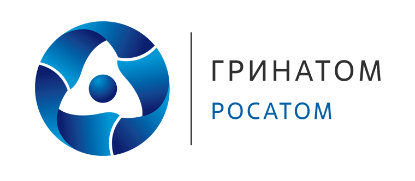 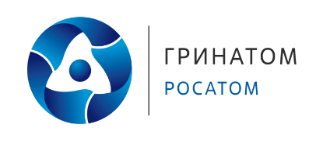 